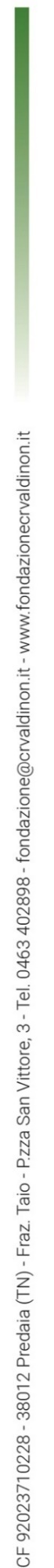 BORSE DI STUDIO PER MERITO: AL VIA LA SECONDA, TERZA E QUARTA EDIZIONE!Un bando triennale per premiare progetti di studio meritevoli. Tre borse di studio per tre anni con 18.000,00 euro a sostegno dei laureati.Anche quest’anno la Fondazione Cassa Rurale Val di Non indice un bando dal titolo “Sviluppo economico, tecnico, sociale e culturale in Anaunia. Passato, presente e futuro tra innovazione e sostenibilità” fino ad un massimo di n. 3 borse di studio di 2.000 euro ciascuna per tre anni.Un premio, questo, pensato per tesi di laurea magistrale redatte attorno ad uno dei temi contenuti nel titolo e legati al territorio della Val di Non. Un bando triennale e cioè valido per tre anni (2022-2023-2024), che verrà tuttavia comunicato e pubblicizzato ogni anno, ideato sotto questa formula per sollecitare o influenzare studenti in procinto di laurearsi a trattare il tema dello sviluppo economico, tecnico, sociale e culturale della Val di Non nell’ambito di analisi e ricerche legate al passato ma anche al futuro con un occhio rivolto all’innovazione e alla sostenibilità. La tematica non deve per forza essere legata al settore economico. Essa potrà essere, ad esempio, di natura culturale, sociale, tecnica, naturalistica, antropologica o altro. L’importante è che si attenga al tema riassunto nel titolo e che sia rivolta alla Val di Non. Il fine della Fondazione Cassa Rurale Val di Non è quello di premiare buone idee, progetti o analisi in funzione di un futuro sostenibile o di un passato ancora da scoprire o comprendere. Per partecipare non serve essere della Val di Non ma - senza limiti di età - analizzarla da svariati punti di vista o spazi temporali.Tre sono le borse di studio da 2.000,00 euro ciascuna che ogni anno verranno dunque assegnate qualora la commissione tecnica ed il giudizio insindacabile della stessa ritenessero meritevoli i progetti pervenuti nei termini prestabiliti. Dunque entro il 31 marzo, ai fini dell’accettazione della domanda, è necessario inviare la tesi di laurea in formato pdf con i seguenti documenti:• Copia della carta d’identità e del codice fiscale• Copia degli esami sostenuti con votazione• Curriculum Vitae • Certificato di laureaLa domanda di partecipazione, scaricabile dal sito della Fondazione, con tutti gli allegati richiesti, dovrà pervenire esclusivamente in formato elettronico all’indirizzo mail info@fondazionecrvaldinon.it come di seguito elencato:• Per chi ha conseguito la laurea magistrale nell’anno solare 2021-2022 entro il 31 marzo 2023• Per chi ha conseguito la laurea magistrale nell’anno solare 2023 entro il 31 marzo 2024• Per chi ha conseguito la laurea magistrale nell’anno solare 2024 entro il 31 marzo 2025Un progetto che desidera premiare ma anche dirottare idee e studi ad affrontare il tema della Val di Non analizzando una o più sfaccettature che da sempre l’hanno resa unica afferma il Presidente della Fondazione Cassa Rurale Val di Non Dino Magnani.Un’opportunità in più, anzi tre o meglio nove in tre anni, per premiare buone idee, studi o analisi di casi, realtà, progetti legati all’inesauribile fonte qual è la Val di Non. Economia, cultura, natura, associazionismo, ambiente ed altro possono essere i temi attorno ai quali costruire tesi di laurea che potrebbero essere il punto di partenza, anche, per un lavoro, una collaborazione o ulteriori approfondimenti di studio magari attraverso un dottorato. Ecco, la Cassa Rurale Val di Non – Rotaliana e Giovo, attraverso la Fondazione Cassa Rurale Val di Non, desidera premiare studi meritevoli tramite aiuti concreti come, anche, la comunicazione degli stessi a realtà del territorio direttamente interessate dallo studio al fine di comprendere se vi possa essere uno sbocco futuro come una pubblicazione o addirittura un lavoro” prosegue il Presidente della Cassa Rurale Val di Non – Rotaliana e Giovo Silvio Mucchi.Per maggiori info: www.fondazionecrvaldinon.it Facebook e Instagram/ fondazionecrvaldinon